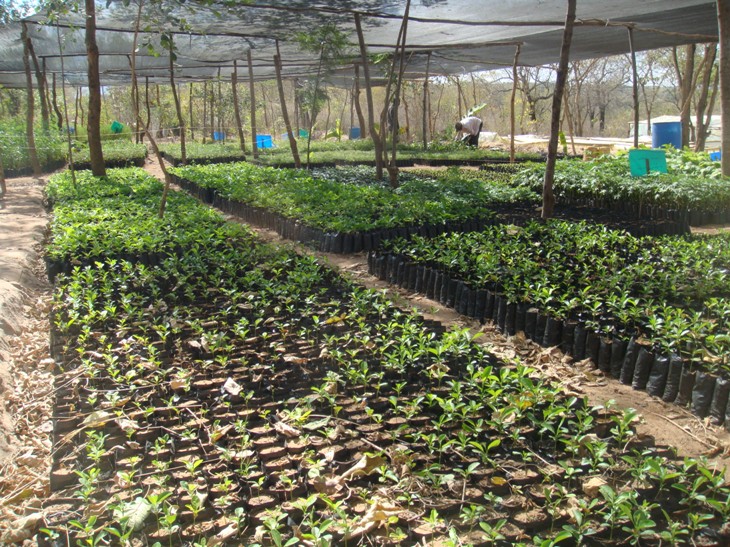 DNRC tree nursery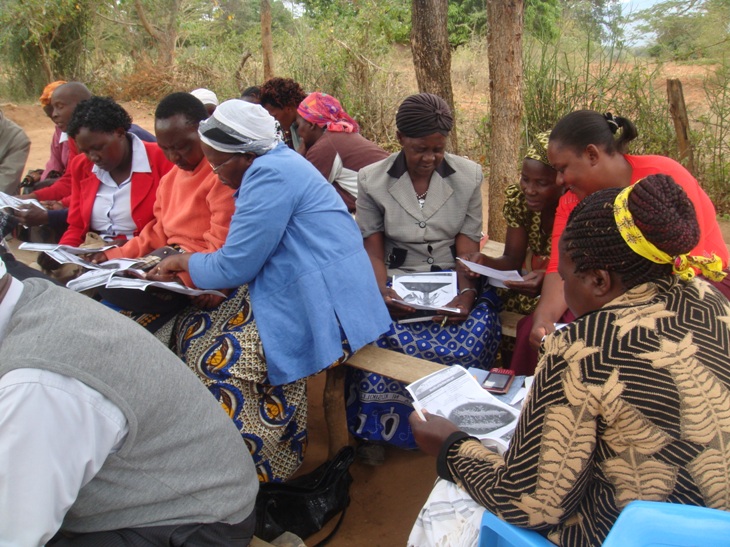 A group of farmers in a training session.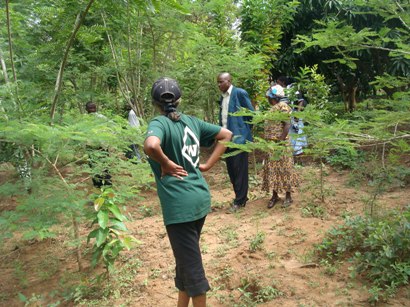 An example of food forests/woodlots farmers are trained to establish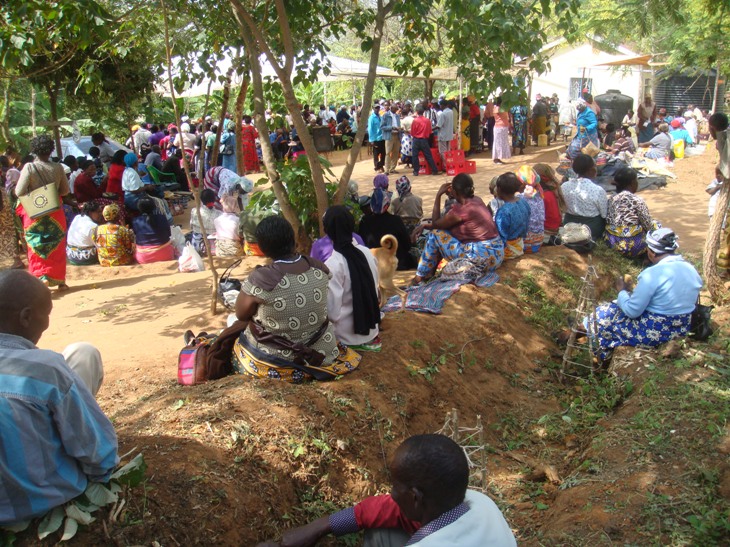                    DNRC farmers attending the Bi-annual get-together